НАРУЧИЛАЦКЛИНИЧКИ  ЦЕНТАР ВОЈВОДИНЕул. Хајдук Вељкова бр. 1, Нови Сад(www.kcv.rs)ОБАВЕШТЕЊЕ О ЗАКЉУЧЕНОМ УГОВОРУ У  ПОСТУПКУ ЈАВНЕ НАБАВКЕ БРОЈ 16-14-O, партија 2Врста наручиоца: ЗДРАВСТВОВрста предмета: Опис предмета набавке, назив и ознака из општег речника набавке: набавка филмова, фиксира и развијача - мамографски филмови, за потребе Клиничког центра Војводине24931230 – развијачи за рендгенске снимке 24931240 – фиксири за рендгенске сликеУговорена вредност: без ПДВ-а 63.500,00 динара, односно 76.200,00 динара са ПДВ-омКритеријум за доделу уговора: економски најповољнија понудаБрој примљених понуда: 3Понуђена цена: Највиша: 69.000,00 динараНајнижа: 63.500,00 динараПонуђена цена код прихваљивих понуда:Највиша: 69.000,00 динара Најнижа: 63.500,00 динараДатум доношења одлуке о додели уговора: 17.03.2014.Датум закључења уговора: 11.04.2014.Основни подаци о добављачу:„Acterrna“ д.о.о., Цара Душана 28, БеоградПериод важења уговора: годину дана од дана закључења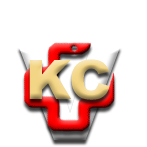 КЛИНИЧКИ ЦЕНТАР ВОЈВОДИНЕ21000 Нови Сад, Хајдук Вељка 1, Србија,телефон: + 381 21 487 22 05; 487 22 17; фаx : + 381 21 487 22 04; 487 22 16www.kcv.rs, e-mail: uprava@kcv.rs, ПИБ:101696893